VILLE DE MENTON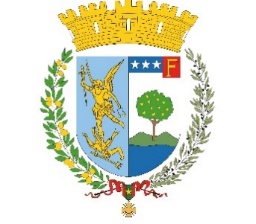 (06500) surclassée 80-150 000 recrute :UN ELECTRICIEN (H/F) Sous l’autorité du chef de service du CTM (Centre Technique Municipal) et du contremaitre, vous aurez pour mission d’assurer les opérations de maintenance en régie sur le réseau éclairage public et de réaliser la pose et la dépose d’éléments de décors dans le cadre des illuminations de Noel.MISSIONS : Intervenir sur l’ensemble du réseau éclairage public de la commune pour la réalisation d’un entretien curatif et préventif.Changer les lampes.Vérifier les supports.Assurer le fonctionnement des postes d’alimentation.Exécuter les opérations de mise hors service des installations et de remise en serviceMettre en place et démonter d’une partie des décorations et des illuminations des fêtes de Noël.Entretenir les motifs propriété de la Ville.Tenir des feuilles d’activités hebdomadaires.PROFIL : Avoir une formation d’électricien et les habilitations liées aux interventions.Connaître et appliquer les règles de sécurité.Organiser son travail de manière à respecter un planning et des délais d’intervention.Etre en capacité d’évaluer le travail demandé.Avoir des aptitudes d’encadrantQualification à la conduite de véhicule élévateur (nacelle)Habilitation électrique personnel électricien. (B1V, BR)Plates-formes élévatrices de personnes (PEMP 1 B)Candidatures à adresser avec lettre de motivation, CV, AVANT LE 31/08/2020Monsieur le Maire, BP 69, 06502 Menton CedexTél : 04.92.10.50.00     Site internet : www.menton.fr           E. mail : mairie@ville-menton.fr